St. Mary Catholic Booster Club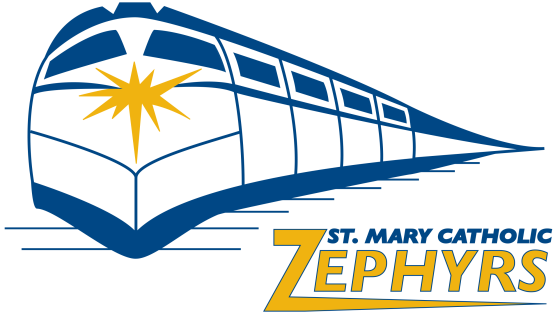 9/18/196:30 pmSt. Mary Catholic High School CommonsBooster Club Meeting MinutesAttendance:   Lynn Parks, Jeff Braatz, Jay Zelinski, Sue Peters, Tiffany Vosters, Bob Reisterer, Liz Uhlenbrauck, Kristen Stahler, Chad Moen, Jessica Dinka, Mike Buss, Patti Purcell, Michelle Campbell, Jill B (Basketball rep), Tricia Akey, Jeremy CliftonApproval of Previous Meeting Minutes Motion to Approve Previous Meeting Minutes: Jeff B.Second to Approve Previous Meeting Minutes: Tiffany V.Introductions were done at the beginning of the meeting. There were parents and coaches in attendance representing the various teams.Boys’ Soccer: Bob ReistererGirls’ Soccer: Kristen StahlerGirl’s Tennis: Chad MoenCross Country: Jessica DinkaGolf: Mike BussFootball/Powerlifting: Patti PurcellBoy’s Tennis: Michelle CampbellGirls’ Basketball: Jill B, Kristen StahlerBaseball: Tricia AkeyFootball/Volleyball: Tiffany VostersTrack: Jeremy Clifton & Jessica DinkaBoys’ Basketball: Sue PetersFinancial Update – Jay Zelinski for Matt SchoultzJay reviewed the budget spreadsheet to help attendees understand how to read it.Income: $14,939Total Expense: $7,934Current Year Balance: -$7,005Current Total Net Assets: $28,171Motion to Approve Financial Update: Jeff B.Second to Approve Financial Update: Tiffany V.Athletic Director Report HS & MS – Jay Zelinski for Matt Schoultz 2019 Fall High School Sport Participation NumbersFootball - 20 boys 2 girlsVolleyball - 42 girlsBoys Soccer - 15 boysGirls Tennis - 19 girlsCross Country - 7 boys and 7 girlsMiddle School Sport Participation NumbersFootball – 24 boysCross Country – 24 boys and 13 girlsVolleyball – 37 girls Football: 0-4 – Making great progress and a lot of optimism – Offense | 8 TDs and 868 YDS of total offense, with two offensive players among the top in the state at their respective positions.Defense | Averaging 2 forced turnovers (fumble or interception) a game, with multiple shut-out quarters of football.Special Teams | Recovered multiple onside kicks and converted the majority of our 2-PT conversions.MS Football – 4-0 Won an 8-person football game last night at home.Girls Tennis: 5-0 in Conference.  Placed towards the top of Kohler and Home meets.Cross Country:Home meet was a great success!  Rain prior to meet but still went off well.  We ended up separating boys and girls run for middle school meet because of large numbers.Boys HS – 3rd Place - Tip Hogerty – 1st, Michael Weninger 9th, Pierce Steffen 10th – Girls HS – 5th Place – Kaela Groppel – 2nd PlaceBoys MS – 1st Place – AJ Groppel – 1st, Ashton Post – 4th, Harry Higgins – 6th, Ben Schoeni – 9th Girls MS – 3rd Place – Lauren Ripley – 6thVolleyball:3-0 in Conference Alyssa Rankin – Post Crescent Pre-Season All Area Team – 1 of 10 recognized.JV and JV2 are all doing well in conference and tournaments.  SMC will host the sectional final this year.MS Volleyball – 6th grade team took 2nd and 8th grade took 3rd at New Hope tournament last weekend.  All teams are doing well in the Catholic Schools League.Boys Soccer: 1-4 in Conference – Playing some of the best teams in the conference at the beginning of the season.  Looking forward to a great 2nd half and playoffs.  Beat Ozaukee last night 4-0Xavier Middle School has pulled its boys and girls basketball teams out of the Catholic Schools league.   I have a meeting with the league ADs next Wednesday to discuss and schedule middle school basketball this coming season.  The SMC administration believes for enrollment purposes and the spirit of the league that SMC should stay in the Catholic Schools league this year and re-evaluate after each year.Standing Committee Chair ReportsConcessions – Tiffany Vosters  Food was purchased for Connect5, a lot of food was left over. Baked goods and corn were brought in by the churches. Homecoming tailgate meal: serving pulled pork and hotdogs. SALT will be volunteering.Team meal leftovers need to be taken home and not stored in the Booster Club refrigerator. If parents are willing to bring donated food to sell at the concession stands, that is always appreciated and provides variety. After team meals, if a lot of food is left over, we sell it at concessions and it’s all profit. Sports/Activities Book Update – Jeff BraatzSports book is a fundraising opportunity. We get sponsors for ads, banners and outdoor signage.12 organizations sponsorships received this year. Typically, we get between (12-15 sponsors)We received 1-2 new banner sponsors.Books handed out at the Gate table. Limited number of books are printed.Spirit Stop – Jay Zelinski for Tara GagneApparel is coming in.GZO – Patti Purcell Patti Purcell will be coordinating in 2020. Thanks to Craig Uhlehbrauck for his help over the years.Goals: More participation by kids, also looking to add more women golfers.2020 event will be held at Royal St. Patrick – 2nd Friday in July.Middle School Basketball Tournament – Jay Zelinski Tracy Schroeder is no longer able to help. Looking for a lead to pick up for 2020.Additional Topics – Dave Thone Homecoming:50/50 raffle – it was discussed that parents don’t like to walk the stands to do 50/50 raffle. Other schools have a table as you walk in – may get volunteers to sit at a table vs walking around. Suggest doing that at homecoming and other events. Signage – it was talked about again to have signage representing the different clubs, sports, booster club, etc. Need to get ahead of it for next year.NEXT MEETING: Wednesday, October 9, at 6:30 at Holidays Pub & Grill. Meeting Adjourned: Motion to Adjourn by Jeff B.  Second Motion to Adjourn by Lynn P.